Denver Oct 2013 photos by American Red Cross 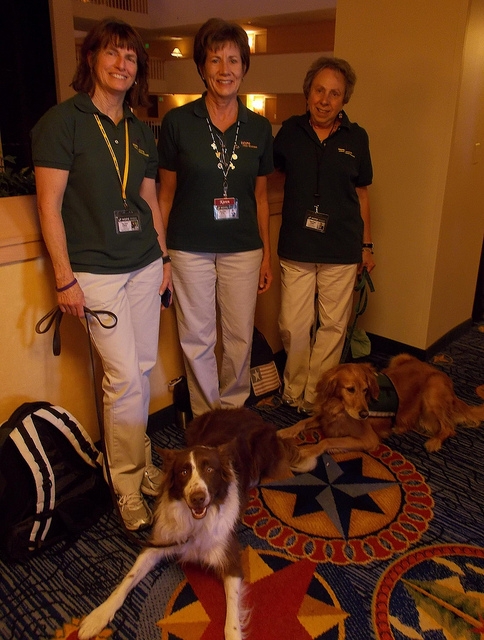 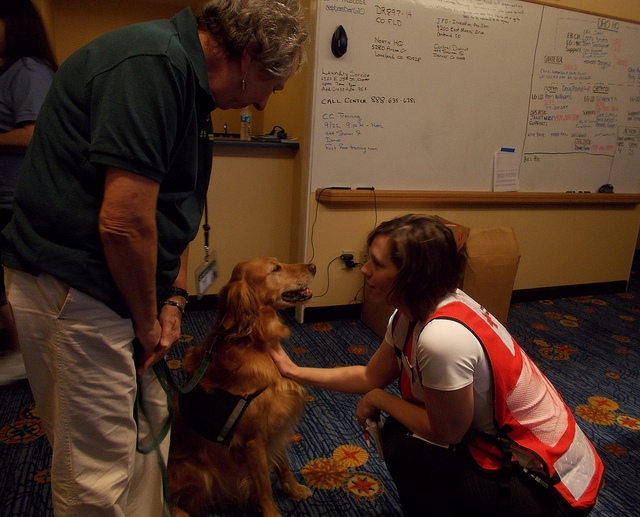 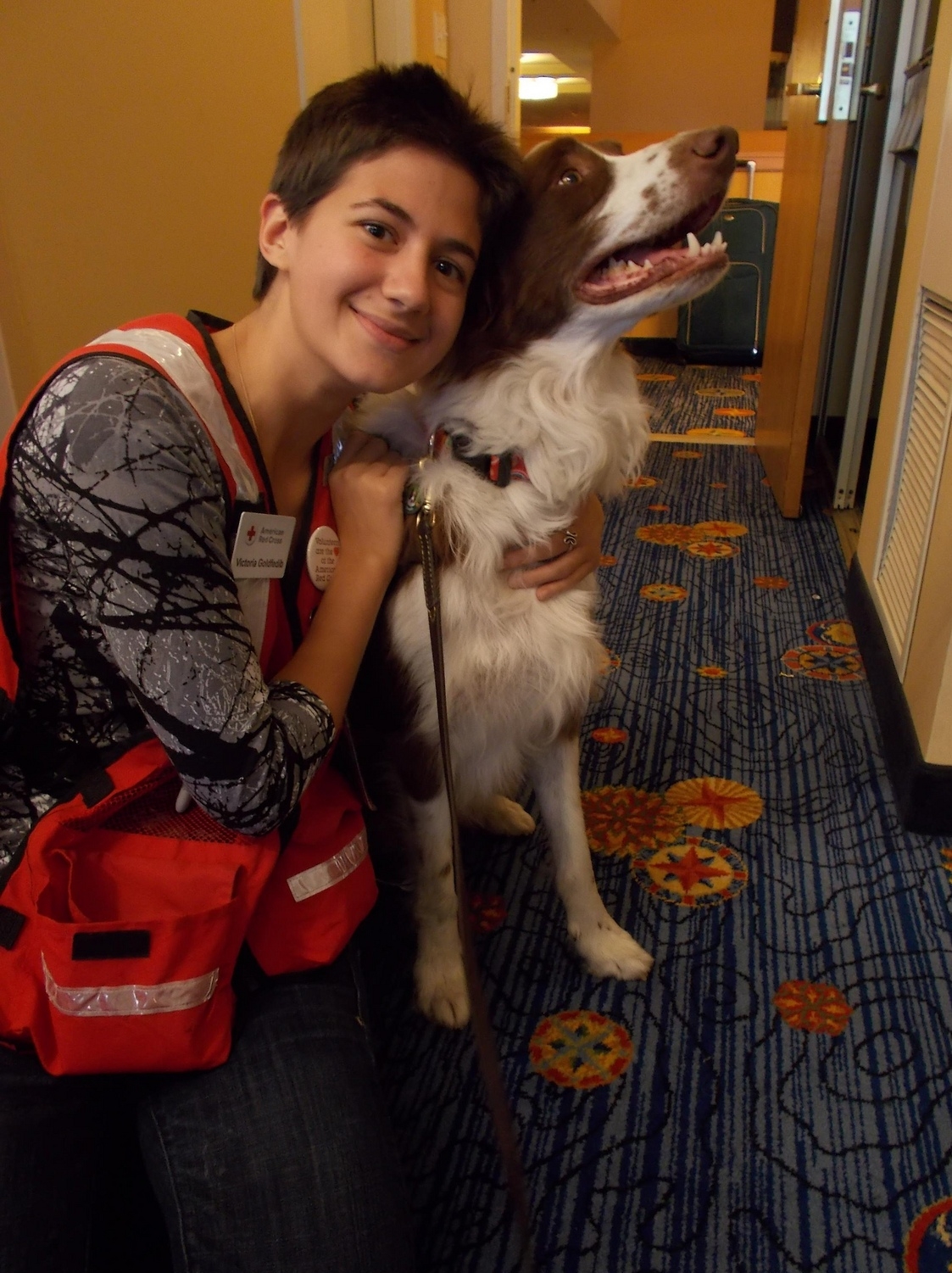 - AmyLife has no remote.  Get up and change it yourself!----- Forwarded Message -----From: "Scott, Jordan J." <jordan.scott@redcross.org>To: "virginiaflyball@yahoo.com" <virginiaflyball@yahoo.com> Cc: "lm22martin@hotmail.com" <lm22martin@hotmail.com> Sent: Sunday, October 6, 2013 7:01 PMSubject: RE: May we use photo?Yes, please :) Glad you like the photo!-JordanFrom: virginiaflyball@yahoo.com [mailto:virginiaflyball@yahoo.com] Sent: Sunday, October 06, 2013 10:33 AMTo: Scott, Jordan J.Cc: Scott, Jordan J.; lm22martin@hotmail.comSubject: Re: May we use photo?Jordan,That's wonderful! It will be on our brochures. I will send you a copy when it gets finalized (probably a month or two). Should it show copyright Red Cross?Thx- AmySent from my iPadOn Oct 6, 2013, at 1:16 PM, "Scott, Jordan J." <jordan.scott@redcross.org> wrote:Yes, please feel free. Where is it going to be used?JordanSent from my Samsung Galaxy Tab 10.1Amy Rideout <virginiaflyball@yahoo.com> wrote:Hello Jordan - May we use the wonderful photo you shot of HOPE Dog Hondo and the Red Cross worker in Denver for our HOPE brochure?http://www.flickr.com/photos/americanredcross/10039096196/in/photostream/Of course, we would use the photo credit you have listed:  "Photo Credit: American Red Cross/Jordan Scott" and can add a copyright if you want.Thank you for the consideration!- AmyLife has no remote.  Get up and change it yourself!